Publicado en Madrid el 11/09/2020 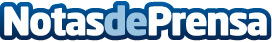 Adecco busca 100 conductores/as en una de las empresas más importantes del sector del transporte de mercancíasLa principal función del puesto será la realización de rutas regulares internacionales desde sus bases de Huelva, Almería o LéridaDatos de contacto:Adecco+34914325630Nota de prensa publicada en: https://www.notasdeprensa.es/adecco-busca-100-conductoresas-en-una-de-las Categorias: Cataluña Andalucia Logística Recursos humanos Industria Automotriz http://www.notasdeprensa.es